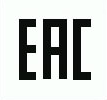 Вентиль (клапан) чугунный 15кч19п (15кч19п1,  15кч19п2)1,6 МПа (16 кгс/см2)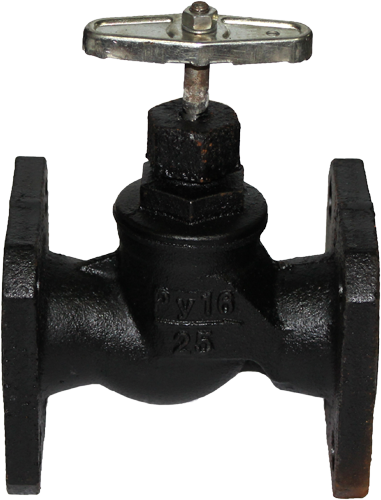 ПАСПОРТТЕХНИЧЕСКОЕ ОПИСАНИЕИ ИНСТРУКЦИЯПО ЭКСПЛУАТАЦИИВентиль (клапан) запорный фланцевый 15кч19п (1,2) Клапан фланцевый из чугуна применяется в качестве запорного устройства для воды и пара.
Важно: применение вентиля в качестве регулирующего устройства не допускается. В процессе эксплуатации он должен быть полностью открыт, либо полностью закрыт.Чертеж 15кч19п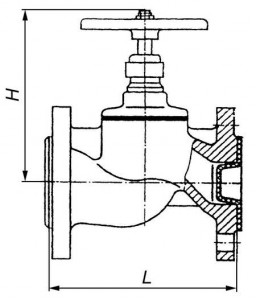 Основные технические характеристикиУсловное давление — 1,6 МПа (16 кгс/см2)Рабочая среда — вода, парТемпература рабочей среды — не более 225 C°Материал корпуса – ковкий чугунТип привода — ручной (маховик) Присоединение — фланцевое с присоединительными размерами по ГОСТ 12815-80.Класс герметичности затвора по ГОСТ 9544-93: CУстановочное положение на трубопроводе – любое * Производитель оставляет за собою право вносить изменения в изделие, которые не ухудшают его технические характеристики, а являются результатом работ по усовершенствованию его конструкции или технологии производства. Внешний вид может отличаться в зависимости от диаметра и рабочего давления изделия.Устройство и принцип работы Клапан 15кч19п состоит из следующих основных деталей:КорпусЗолотникКрышкаНабивкаСальникШпиндельМаховикПрокладкаКольцо фторопластовоеСпециальная шайбаВинтыЗакрытие клапана 15кч19п происходит при вращении маховика (рукоятки) по часовой стрелке, в результате шпиндель получает поступательное движение, золотник опускается и обеспечивает плотное прилегание уплотнительных поверхностей корпуса и золотника.Комплектность.Клапан запорный фланцевый 15кч19п в сборе Паспорт – 1 экземпляр на партию товара.Свидетельство о приемкеДу__________ в количестве__________ штук. Дата отгрузки «________» _____________________ 20_______г. Условный проход DN, ммДлина L, ммВысота H, ммМасса m, кг251201322,1321401323,2401701644,2501901726,4